ИНСТРУКЦИЯ для проведения вводного инструктажа по охране труда и пожарнойбезопасности в дошкольном учрежденииВводный инструктажЦель и задачи вводного инструктажа по охране трудаВ Законодательстве о труде сказано, что одной из основных обязанностей рабочих и служащих является соблюдение требований охраны труда, техники безопасности и санитарии. В связи с этим необходимо познакомиться с этими требованиями для того, чтобы Ваша работа была бы безопасной и безвредной для здоровья. Для этой цели со всеми вновь принимаемыми на работу независимо от их образования, стажа работы по профессии или должности проводится вводный инструктаж по охране труда.Все основные требования охраны труда Вы узнаете, изучив внимательно эту инструкцию, а на возникшие вопросы Вам ответит руководитель службы охраны труда. С конкретными требованиями охране труда применительно к Вашей профессии (должности) Вы будете ознакомлены при прохождении первичного инструктажа на рабочем месте. Таким образом, целью вводного инструктажа является ознакомление Вас с основными положениями законодательства о труде и требованиями охраны труда.Основные термины, определения и понятия в области охраны трудаЧто же такое "охрана труда", "техника безопасности", производственная санитария" и какие задачи они решают?Под охраной труда понимается система законодательных актов, социально-экономических, организационных, технических, гигиенических и лечебно-профилактических мероприятий и средств, обеспечивающих безопасность, сохранение здоровья и работоспособности человека в процессе труда.Говоря проще, охрана труда направлена на создание безопасных и здоровых (безвредных) условий труда для каждого работающего.Во время работы на Вас могут оказывать неблагоприятное воздействие разнообразные опасные и вредные факторы. Что же это за факторы и почему одни называются опасными, а другие - вредными?Опасные факторы - это факторы, воздействие которых на работающего или воспитанника в определенных условиях могут привести к травме или другому внезапному резкому ухудшению здоровья. К их числу относятся, например, такие: транспорт; повышенное скольжение (вследствие увлажнения, замасливания или обледенения поверхностей); расположение рабочего места на значительной высоте относительно поверхности земли (пола); электрический ток, замыкание которого может пройти через тело человека; острые кромки, заусенцы и шероховатость на поверхности оборудования, инструмента; ядовитые химические вещества, входящие в состав спецжидкостей и попавшие в организм человека и т. п.Для предупреждения травмирования людей в результате воздействия опасных факторов, существует техника безопасности. Под словом техника безопасности понимают систему организационных мероприятий и технических средств, предотвращающих воздействие на работающих опасных факторов.Чем вредные факторы отличаются от опасных?Вредные факторы - это факторы, воздействие которых на работников или детей  в определенных условиях, могут привести к заболеванию или снижению работоспособности. К ним, например, относятся такие факторы, как: недостаточная освещенность рабочего места, высокий уровень шума, электромагнитные излучения, загазованность или запыленность воздуха и т. п.Для предупреждения заболеваемости, в том числе, профессиональной, существует производственная санитария, которая представляет собой систему организационных мероприятий и технических средств, предотвращающих или уменьшающих воздействие на работников или детей  вредных факторов. Таким образом, безопасные и здоровые условия труда - это такие условия, при которых исключено воздействие на работников или детей  опасных и вредных факторов.Основные положения законодательства об охране трудаДля обеспечения Вашего права на безопасные и здоровые условия труда действует Кодекс законов о труде (КЗоТ), который является основополагающим законодательным документом в области охраны труда. Подавая заявление о приеме Вас на работу в организации, Вы заключаете тем самым трудовой договор, сущность которого с юридической точки зрения заключается в следующем. Трудовой договор есть соглашение между Вами и организацией, по которому Вы обязуетесь выполнять работу по определенной специальности, квалификации или должности с подчинением внутреннему трудовому распорядку, а организация обязуется выплачивать Вам заработную плату и обеспечивать условия труда, предусмотренные законодательством о труде, коллективным договором и соглашением сторон. В современном трудовом законодательстве существует понятие "коллективный договор", следует пояснить, что это такое. Коллективный договор ежегодно заключается профсоюзным комитетом организации от имени трудового коллектива с администрацией. Коллективный договор содержит основные положения по вопросам труда и заработной платы, рабочего времени и времени отдыха, системы оплаты труда и материального стимулирования, охраны труда и другие экономические и социальные вопросы развития организации. Все Ваши предложения, которые возникнут в процессе работы, могут быть включены в проект коллективного договора. Теперь вернемся к трудовому договору и рассмотрим взаимные права и обязанности Ваши и администрации.Администрация не вправе требовать от Вас выполнения работы, не обусловленной трудовым договором. Это обстоятельство является важным, так как нередко происходят несчастные случаи с работниками, выполняющими не свойственную им работу. Режимы Вашего труда и отдыха определяются внутренним трудовым распорядком в зависимости от особенностей службы (подразделения), где Вы будете работать. Однако существуют общие принципы регулирования рабочего времени и времени отдыха, которые установлены законодательством.Нормальная продолжительность рабочего времени не может превышать 40 часов в неделю.Кроме того установлена сокращенная продолжительность рабочего времени:- для лиц в возрасте от 16 до 18 лет - 36 часов;- для лиц в возрасте от 15 до 16 лет - 24 часа;- для отдельных работников, занятых на работах с вредными условиями труда – до 36 часов в неделю. В тех случаях, когда не может быть соблюдена установленная ежедневная или еженедельная продолжительность рабочего времени, допускается введение суммированного учета рабочего времени с тем, чтобы продолжительность рабочего времени за учетный период (за месяц, год) не превышала нормального числа рабочих часов.Если Вы оформляетесь в службу (подразделение), где установлена сменная работа, Вы должны знать, что работники смены должны работать в течение установленной продолжительности рабочего времени. Переход из одной смены в другую определяется графиками сменности. Назначение Вас на работу в течение двух смен подряд запрещается. Работы сверх установленной продолжительности рабочего времени считаются сверхурочными. Сверхурочные работы, как правило, не допускаются, так как чрезмерное утомление человека приводит к заболеваниям и несчастным случаям. В любом случае сверхурочно работы не должны превышать четырех часов в течение двух дней подряд и 120 часов в год.Законодательством установлено не только время Вашего труда, но и время Вашего отдыха. Прежде всего, установлен перерыв для отдыха и питания продолжительностью не более двух часов. Время начала и окончания перерыва определяется правилами внутреннего трудового распорядка. Кроме того, установлены еженедельные выходные дни. Продолжительность еженедельного непрерывного отдыха должна быть не менее 42 часов. Работа в выходные дни, как правило, запрещается.Ежегодно Вам будет предоставляться очередной отпуск. Кроме очередного может бытьпредоставлен дополнительный отпуск, например, за работу во вредных условиях труда, если он предусмотрен действующим законодательством.Охрана труда женщинУчитывая физиологические особенности женского организма, законодательство о труде специально регламентирует вопросы охраны труда женщин.К таким вопросам относятся, например, следующие:- применение труда женщин на работах с тяжелыми и вредными условиями труда запрещено;- установлены Нормы предельно допустимые нагрузок для женщин при подъеме и перемещении тяжестей вручную, так например: при подъеме и перемещении тяжестейпостоянно в течение рабочей смены - 7 кг; при чередовании с другой работой (до 2-х раз в час) - 10 кг;- беременных женщин, матерей, кормящих грудью, а также женщин, имеющих детей в возрасте до двух лет, запрещено привлекать к работам в ночное время, сверхурочным работам, работам в выходные дни и направлять в командировки;- женщины, имеющие детей в возрасте от двух до восьми лет, не могут привлекаться к сверхурочным работам или направляться в командировки без их согласия;- беременные женщины и женщины, имеющие детей в возрасте до полутора лет, переводятся на этот период на более легкую работу, исключающую неблагоприятное воздействие опасных и вредных производственных факторов;- женщинам, имеющим детей в возрасте до полутора лет, предоставляются помимо общего перерыва для отдыха и питания дополнительные перерывы для кормления ребенка.Перечисленные выше вопросы не исчерпывают всех льгот, предоставляемых женщинам.Охрана труда молодежиЛица, достигшие 18 лет, в трудовых отношениях приравниваются к совершеннолетним работникам, а в области охраны труда, рабочего времени, отпусков и некоторых других условий труда пользуются льготами. Учитывая физиологические особенности организма несовершеннолетних, разрешается их прием на работу, начиная с 16 лет. В исключительных случаях, связанных с необходимостью обучения или в связи с семейными обстоятельствами, подросток может быть принят на работу с 15 лет. Все лица моложе 18 лет принимаются на работу лишь после предварительного медицинского осмотра и в дальнейшем, до достижения 18 лет, ежегодно подлежат обязательному медицинскому осмотру.Запрещается применение труда молодежи на тяжелых работах и на работах с вредными или опасными условиями труда.Запрещается привлекать работников моложе 18 лет к ночным и сверхурочным работам и к работам в выходные дни.Установлены предельные нормы для подростков от 16 до 18 лет при ручной переноске грузов:- .для юношей - 16 кг;- для девушек - 10 кг.Ежегодные отпуска работникам до 18 лет предоставляются в любое время года по их желанию.Действия работников при несчастном случаеЗаконодательством о труде предусмотрена обязанность администрации своевременно и правильно проводить расследование и учет несчастных случаев. 0 каждом несчастном случае в детском саду пострадавший или очевидец в течение смены должен сообщить непосредственному руководителю. В течение трех суток комиссия должна провести расследование обстоятельств и причин несчастного случая и составить акт. Несчастный случай в дошкольном учреждении, вызвавший у работника потерю трудоспособности не менее одного дня оформляется актом формы Н-1.Администрация организации обязана выдать пострадавшему или лицу, представляющему его интересы, акт формы Н-1 о несчастном случае не позднее трех дней с момента окончания по нему расследования.Если в результате несчастного случая или профессионального заболевания работнику установлена инвалидность или процент потери профессиональной трудоспособности, в результате чего он лишился прежнего заработка, то работник имеет право на возмещение ему ущерба.Контроль за соблюдением законодательства об охране трудаЦелью контроля за соблюдением законодательства об охране труда является проверка условий и охране труда работающих в детском саду, выявление отклонений от требований стандартов, норм, правил и других нормативных документов по охране труда, проверка выполнения службами и подразделениями организации своих обязанностей в области охраны труда, принятие эффективных мер по устранению выявленных недостатков и предупреждение аварий, несчастных случаев, профессиональных заболеваний.Существуют следующие виды контроля за охраной труда:- административный контроль, осуществляемый руководителями всех уровней иответственными должностными лицами (ответственными за электрохозяйство, грузоподъемные машины, хранение и выдачу спецжидкостей, пожарную безопасность и т.д.);- административно-общественный трехступенчатый контроль, осуществляемый администрацией совместно с профсоюзной организацией; трехступенчатым он называется по числу уровней контроля:на первой ступени – в группе;на второй ступени – во вспомогательных помещениях;на третьей ступени - в организации в целом;контроль, осуществляется службой охраны труда.Ответственность за нарушение или невыполнение требований охраны трудаЗа нарушение или невыполнение требований охраны труда должностные лица и другие работники организации могут привлекаться к дисциплинарной, административной, материальной и уголовной ответственности.К дисциплинарным взысканиям относятся: замечание, выговор, строгий выговор, перевод на нижеоплачиваемую работу на срок до трех месяцев, увольнение с работы. К административной ответственности виновные должностные лица могут привлекаться народным судом, органами Государственного надзора, техническими и правовыми инспекторами в виде штрафа. Организация несет материальную ответственность за ущерб, причиненный работнику увечьем или иным повреждением здоровья, связанным с исполнением им своих трудовых обязанностей.Уголовная ответственность предусмотрена Уголовным кодексом. Уголовная ответственность предусматривается в тех случаях, когда нарушения законодательства по охране труда содержат признаки преступного действия. Характер и тяжесть ответственности определяются в  зависимости от конкретных обстоятельств нарушения.Опасные зоныНаходясь на территории детского сада и  за ее пределами, будьте внимательны, не бегайте по коридорам и лестницам; не перебегайте дорогу перед движущимся автотранспортом; стоящий автомобиль обходите только спереди, чтобы водитель мог Вас видеть; особую осторожность соблюдайте в ненастную погоду (снегопад, гололёд, дождь и т.п.).Во избежание получения травм:- не проходите и не перепрыгивайте через открытые траншеи, колодцы, люки, пользуйтесь установленными проходами, проездами;- не стойте и не проходите под поднятым грузом, избегайте проходить под работающим наверху;- при подъеме и спуске по лестничным маршам идите спокойно, не спеша, ставьте ногу полной ступней и при необходимости придерживайтесь за перила.В холодное время года (весна, зима, осень) при входе и выходе из помещения плотно закрывайте двери, выходя из помещения надевайте верхнюю одежду.В процессе выполнения работы, а также при передвижении по территории детского сада, Вы можете находиться некоторое время в так называемых опасных зонах.Опасная зона - это пространство, в котором возможно воздействие на Вас опасного или вредного фактора, о которых говорилось ранее. Наиболее частой причиной травматизма является спотыкание и подскальзывание при ходьбе, поэтому при перемещении по территории детского сада следует соблюдать следующие меры предосторожности: во время ходьбы быть внимательным и постоянно контролировать изменение окружающей обстановки, особенно в сложных метеорологических условиях (дождь, туман, снегопад, гололед и т. п.) и в темное время суток; соблюдать особую осторожность и быть внимательным при нахождении в зонах повышенной опасности (погрузочно-разгрузочные работы, неровности и скользкие места на поверхности земли и т. п.).ЭлектробезопасностьАнализ травматизма показывает, что число травм, вызванных электрическим током, сравнительно невелико, однако число смертельных исходов при электротравмах значительно. Опасность поражения электрическим током усугубляется за счет следующего:- ток не имеет внешних признаков и не может быть обнаружен человеком заблаговременно;- при электропоражении нарушаются наиболее важные жизнедеятельные системы(сердечно-сосудистая, дыхательная, нервная);- судороги мышц приводят к неотпускающему эффекту, когда человек не может самостоятельно "оторваться" от электрического провода.Основными причинами электротравматизма являются:- прикосновение к токоведущим частям, находящимся под напряжением (например, прикосновение к оголенным проводам, рубильникам, ламповым патронам и т. п.);- работа с неисправным ручным электроинструментом;- прикосновение к нетоковедущим частям электрооборудования (корпусу электроустановки), случайно оказавшимся под напряжением;- короткое замыкание с образованием электрической дуги.Для предупреждения электротравм существует много способов, но наиболее доступными для всех являются средства индивидуальной защиты, к которым относятся: резиновые перчатки, резиновая обувь, резиновые коврики, инструмент с диэлектрическими (нетокопроводящими) ручками.Если же на Ваших глазах произошел несчастный случай, связанный с воздействием электрического тока, Ваши действия должны быть следующими. Прежде всего, необходимо освободить пострадавшего от действия тока. При этом нужно сделать это так, чтобы самому не попасть под напряжение. Лучше всего попытаться отключить электроустановку. Если же ее нельзя быстро отключить, то нужно оттянуть пострадавшего от токоведущей части, взявшись за его одежду, если она сухая, либо отбросить от него электропровод деревянной палкой и т. п. Если пострадавший пришел в сознание, ему необходимо обеспечить покой до прибытия врача или доставить в медпункт. При отсутствии сознания, но сохранившемся дыхании нужно уложить пострадавшего на подстилку, обеспечить приток свежего воздуха, расстегнуть одежду.При отсутствии признаков жизни делаются искусственное дыхание и наружный массаж сердца.Санитарно-гигиенические условия трудаСанитарно-гигиенические условия Вашего труда характеризуются наличием различных вредных факторов, которые неблагоприятно влияют на Ваше здоровье и могут привести к заболеванию или снижению работоспособности. К таким вредным факторам относятся: загазованность и запыленность воздуха, шум, вибрация, ультразвук, инфразвук, электромагнитные, ионизирующие, лазерные и другие излучения, освещенность рабочих мест, микроклиматические условия и т. п.В зависимости от Вашей профессии, должности, специфики службы, подразделения, где Вы будете работать, для Вас могут представлять различный интерес перечисленные выше вредные факторы. Тем не менее, некоторые из них имеют место практически на любом рабочем месте.Кроме того, нужно иметь в виду, что все вредные факторы могут явиться косвенной причиной производственной травмы, так как влияют на самочувствие, внимание и утомляемость человека, поэтому целесообразно ознакомиться с ними поподробнее.ОсвещениеГигиенические требования к освещению основаны на психофизиологических особенностях восприятия и влияния света. К ним относятсяследующие:- близкий к солнечному, оптимальный спектральный состав света;- уровень освещенности должен быть достаточным и соответствовать гигиеническим нормам;- равномерность и устойчивость уровня освещенности в помещении во избежание частой переадаптации и развития зрительного утомления;- борьба с блесткостью как самих источников света, так и других предметов в пределах рабочей зоны.Существуют следующие виды освещения:- естественное;- искусственное;- совмещенное.Микроклиматические условияМикроклимат помещений - это климат внутренней среды этих помещений, который определяется действующими на организм человека сочетаниями температуры, влажности и скорости движения воздуха, а также температуры окружающих поверхностей.Воздействие микроклиматических условий (тепло или холод) может привести к значительным изменениям в жизнедеятельности организма работника и вследствие этого к снижению производительности труда, повышению общей заболеваемости.Постоянство функций организма при различных микроклиматических условиях и разной тяжести выполняемой работы обеспечивается с помощью терморегуляции. Терморегуляция организма - физиологический процесс поддержания температуры тела на определенном уровне. Показателем теплового состояния организма человека является температура тела. Повреждение тканей в результате воздействия низкой температуры называется отморожением. При воздействии низких температур на организм человека происходит угнетение жизненных процессов в тканях, а не гибель их. Чем ниже температура тканей, тем слабее обменные процессы, определяющие их жизнедеятельность (при температуре -19 С почти полностью прекращаются обменные процессы, а при -10 С прекращается кровоток). Подавление обменных процессов снижает  жизненные потребности тканей, но не ведет к их повреждению.Гибель переохлажденных тканей наступает при неравномерном их согревании. Причины отморожения бывают различные, и при соответствующих условиях (длительное воздействие холода, ветер, повышенная влажность, тесная или мокрая обувь, неподвижное положение, плохое общее состояние пострадавшего - болезнь, истощение, алкогольное опьянение, кровопотери и т. п.) отморожение может наступить даже при температуре 3 - 7С. Более подвержены отморожению пальцы, кисти, стопы, уши, нос. При оказании помощи главное - не допустить быстрого согревания переохлажденных участков тела, так как на них губительно действуют теплый воздух, теплая вода, прикосновение теплых предметов и даже рук. До входа пострадавшего в отапливаемое помещение переохлажденные участки его тела (чаще руки или ноги) нужно защитить от воздействия тепла, наложив на них теплоизолирующие повязки (ватно-марлевые, шерстяные и др.). Повязка должна закрывать только область с выраженным побледнением кожи, не захватывая не изменившиеся кожные покровы. В противном случае тепло от участков тела с ненарушенным кровообращением будет распространяться под повязкой на переохлажденные участки и вызывать их согревание с поверхности, что приведет к гибели поверхностных тканей.После наложения теплоизолирующей повязки необходимо обеспечить неподвижность переохлажденных пальцев рук и ног, так как их сосуды очень хрупки и потому возможны кровоизлияния после восстановления кровотока. Для этого можно использовать шины, а также любой подручный материал: куски плотного картона, фанеры и дощечки. Для стопы следует применять две дощечки: одна - на длину голени с переходом на бедро, другая - по длине стопы. Их нужно прочно крепить под углом 90 градусов.На переохлажденных участках тела повязку следует оставлять до тех пор, пока не появится чувство жара и не восстановится их чувствительность. Для восполнения тепла в организме и улучшения кровообращения пострадавшему следует давать пить горячий сладкий чай.Пожарная безопасностьПричины пожаров и загораний в детских садах можно свести к следующим группам:- неправильное устройство, неисправность или нарушение режима работы систем отопления, вентиляции и кондиционирования воздуха;- неправильное устройство, неисправность или перегрузка электрических установок и сетей (неправильный выбор сечений проводов или подбор электрооборудования, неисправность средств защиты сетей от перегрузок и др.);- неисправность оборудования и нарушение технологических процессов;- искрообразование за счет разрядов статического электричества;- самовоспламенение и самовозгорание веществ и материалов при неправильном их хранении или применении;- отсутствие или неисправность молниеотводов на зданиях и сооружениях;- неосторожное обращение с огнем (курение в неустановленных местах, небрежное проведение огневых работ, оставление без присмотра электронагревательных приборов и т. п.);- прочие причины (нарушение правил эксплуатации и технического обслуживания машин и оборудования, несвоевременная уборка скопившихся горючих материалов и веществ и т. д.).К опасным факторам пожара относятся:- открытый огонь или искры;- повышенная температура воздуха, предметов и т. п.;- токсичные продукты горения;- дым (высокодисперсная аэрозоль с твердыми частицами);- пониженная концентрация кислорода;- обрушение или повреждение зданий, сооружений;- взрыв.К основным задачам пожарной профилактики относятся:- обеспечение безопасности людей. Это достигается системой мер, направленных на предупреждение воздействия на людей опасных факторов пожара;- проведение мероприятий, направленных на предотвращение пожара. Это достигается системой предотвращения пожара - комплексом организационных и технических мероприятий, направленных на исключение условий возникновения пожара;- проведение мероприятий, ограничивающих распространение пожара. Это достигается устройством противопожарных преград, применением огнезащитных устройств и средств, предотвращающих разлив горючих жидкостей и т.п.;- проведение мероприятий, обеспечивающих ликвидацию пожара. Это достигается применением средств пожарной сигнализации, средств пожаротушения, организацией пожарной охраны и т. п.ЗаключениеНа этом вводный инструктаж по охране труда завершен. Если вы внимательно ознакомились с его содержанием, то имеете теперь основные представления об охране труда в нашем детском саду.Анализ статистических данных о травматизме свидетельствует, о том, что в 90% случаев непосредственным виновником несчастных случаев в детских садах является в той или иной степени сам человек, его дисциплинированность и собранность. Мы надеемся, что Вы будете работать долгие годы без травм и аварий.Желаю Вам крепкого здоровья и успехов в труде!Подготовила: ППК   Чанкаева И МСогласован                                                                                              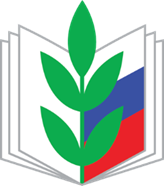 Председатель ППКЧанкаева  И М
                                                                                                      Утверждаю:
Заведующая Сулейманова Н  К  МКДОУ «Детский сад  с. Краснопартизанск   »на 2021-2022 учебный год:Характер работыПредельно-допустимая масса грузаПодъем и перемещение тяжестей при чередовании с другой работой (до 2 раз в час)10кгПодъем и перемещение тяжестей постоянно в течение рабочей смены7кгВеличина динамической работы, совершаемой в течение каждого часа рабочей смены не должна превышать - с рабочей поверхности - с пола1750 кгм  875 кгм